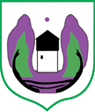 ul. Maršala Tita br. 184310 Rožaje mail:    skupstinaopstinerozaje@t-com.metell: (382) 051/271-102fax: (382) 051/271-101web:https://www.rozaje.me/Broj:  17                                                                                                                        Rožaje,16.03.2022. godineNa osnovu člana 22 i 23 Odluke o obrazovanju radnih tijela Skupštine (“Sl. list  CG - Opštinski propisi”,  br. 7/19)S a z i v a mXVII (sedamnaestu) sejdnicu Odbora za društvene djelatnosti, za 24.03.2022. godine /četvrtak/ sa početkom u 10  časova u prostoriji Narodne biblioteke (čitaonica).Za sjednicu predlažem sljedeći:D N E V N I     R E DUsvajanje Zapisnika sa šesnaeste  sjednice Odbora za društvene djelatnosti;Razmatranje i usvajanje  Zaključka o pokretanju inicijative za liberalizaciju graničnog prelaza Dračenovac - Špiljani;Razmatranje i usvajanje predloga Odluke o davanju saglasnosti na Program rada  sa finansijskim planom DOO “ Sportski centar” Rožaje za 2022.godinu;Razmatranje i usvajanje predloga Odluke o davanju saglasnosti na Plan i Program rada sa finansijskim projekcijama DOO “Ski centar Hajla” Rožaje za 2022.godinu;Razmatranje i usvajanje predloga Odluke o davanju saglasnosti na Program rada sa finansijskim planom JU Zavičajni muzej “Ganića kula” Rožaje za 2022.godinu;Razmatranje i usvajanje predloga Odluke o davanju saglasnosti na Program rada sa finansijskim planom JU Centar za kulturu Rožaje za 2022.godinu;Razmatranje i usvajanje predloga Odluke o davanju saglasnosti na Plan i Program rada sa finansijskim planom JU Narodna biblioteka Rožaje za 2022.godinu;Razmatranje i usvajanje  predloga Odluke o davanju saglasnosti na Plan i Program rada sa finanansijskim planom JU Dnevni centar za djecu i omladinu sa smetnjama i teškoćama u razvoju opštine Rožaje za 2022.godinu;Razmatranje i usvajanje predloga Odluke o davanju saglasnosti na Program rada sa finansijskim planom Turističke organizacije Rožaje za 2022.godinu;Razmatranje i usvajanje predloga Odluke o davanju saglasnosti na Program rada sa finansijskim planom  DOO LJE “Radio televizija  Rožaje” za 2022.godinu.NAPOMENA: Materijali su Vam dostavljeni uz  saziv za 25. redovnu sjednicu Skupštine opštine Rožaje koja je  zakazana  za  30.03.2022. godine.                                                                                                                                   Haris Zejnelagić,s.r.      Predsjednik Odbora                                                                                            